НАЦИОНАЛЬНОЕ ОБЪЕДИНЕНИЕ СТРОИТЕЛЕЙ (НОСТРОЙ)                                                         Форма бронирования номера для участников мероприятия                   2403NOSTRO       с 27 марта по 01 апреля 2024 года, Москва, Россия                                       Гостиница "Рэдиссон Славянская"Телефон:+7 495 941 8021 (Отдел Бронирования) E-mail: reserv@rdmos.ruБронирование номера:Стоимость стандартного номера  за одни сутки:                                              одноместное / двухместное размещение27,28 марта 2024 г.	                         8 000/9 500 РУБ	Стоимость стандартного номера за одни сутки:                                               одноместное / двухместное размещение29,30,31 марта  2024 г.	                         5 000/6 500 РУБ	                              Стоимость номера категории супериор за одни сутки:                                   одноместное / двухместное размещение27,28 марта 2024 г.	                        9 500/11 000 РУБ	Стоимость номера  супериор за одни сутки:                                                      одноместное / двухместное размещение29,30,31 марта  2024 г.	                        6 500/8 000 РУБСтоимость номера категории Полулюкс за одни сутки:                                 одноместное / двухместное размещение27,28 марта 2024 г.	                                12 000/13 500 РУБСтоимость номера категории Полулюкс за одни сутки:                                 одноместное / двухместное размещение29,30,31 марта  2024 г.	                                9 000/10 500 РУБСтоимость номера категории Люкс  за одни сутки:                                         одноместное / двухместное размещение27,28 марта 2024 г.	                       15 000/16 500 РУБСтоимость номера категории Люкс  за одни сутки:                                         одноместное / двухместное размещение29,30,31 марта  2024 г.	                       12 000/13 500 РУБКОЛИЧЕСТВО НОМЕРОВ СТАНДАРТ, СУПЕРИОР, ПОЛУЛЮКС И ЛЮКС ОГРАНИЧЕНО!	        Стоимость включает завтрак «Шведский стол» и НДС в соответствии с применимым законодательством РФ. Гости, зарегистрированные в гостинице, могут бесплатно посещать фитнес центр, бассейн и сауны гостиницы. WI-FI предоставляется бесплатно на всей территории гостиницы. В номере предоставляются: бесплатный чай/кофе, сейф, фен, гладильная доска и утюг. Контактная информация гостя:Такси из аэропорта в отель:Если Вам необходимо такси из аэропорта в отель, пожалуйста, отправьте следующую информацию нашему консьержу на email-  c_moscow@rdmos.ru: авиалинии, номер рейса, откуда прибывает рейс, дата, время и аэропорт прибытия. ВАЖНО: Запрос является подтвержденным только при получении письменного подтверждения отеля. Условия бронирования: Размещение по указанной цене возможно только для зарегистрированных делегатов вышеназванного мероприятия и может быть произведено на основании этой формы.Только после получения гостем письменного подтверждения от отеля бронирование является гарантированным. Любые изменения в бронировании номеров должны быть направлены в письменном виде на email отеля. Бронирование номеров осуществляется  до 13 марта 2024г. После этой даты бронирование может быть сделано при наличии свободных номеров по расценкам, существующим на данный момент в гостинице.Гарантийный взнос (3 000 рублей в сутки) за любые дополнительные расходы в отеле должен быть внесен гостем наличными или картой при заезде.Время  заезда –15:00, предоставление номера ранее указанного срока – в случае наличия свободных номеров.  За гарантированный ранний заезд  взимается 100% стоимости предыдущих суток проживания. Время выписки из отеля - 12:00 дня. Оплата за проживание после 12:00 производится как за полные сутки.За отмену бронирования, произведенную позже, чем за 48 часов  до времени заезда Гостя или незаезд Гостя будет взиматься  штраф в размере стоимости одной ночи проживания (включая НДС в соответствии с применимым законодательством РФ). Ваше бронирование гарантировано до 7.00 утра следующего дня.Предпочитаемый способ оплаты: При заселении наличными рублями или принадлежащей Гостю банковской картой Предоплата банковской картой (на контактный e-mail будет направлена ссылка для оплаты) Предоплата банковским переводом по счету (приложите к форме учетную карточку предприятия)* Все бронирования должны быть гарантированы кредитной картой до заезда*	Настоящим Вы даете согласие ООО "Славянская" использовать данные Вашей банковской карты для гарантии бронирования и оплаты штрафа в случае несвоевременной отмены бронирования или незаезда, а также обрабатывать предоставленные Вами персональные данные, необходимые для оказания Вам гостиничных услуг:		Рэдиссон Славянская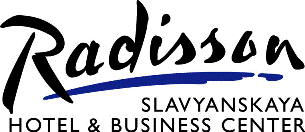 Гостиница и Бизнес-центр121059, Россия, Москва, Площадь Европы, 2www.radissonhotels.comФорма бронирования номераДолжна быть заполнена отдельно для каждого номера и отправлена в гостиницу по email reserv@rdmos.ruне позднее 13 марта 2024 г.ИмяФамилияДата заездаДата выездаТелефонE-mailТИП КРЕДИТНОЙ КАРТЫНОМЕРСРОК ДЕЙСТВИЯФ.И.О ВЛАДЕЛЬЦАПОДПИСЬ